桐城法院“七一”前夕走访慰问困难老党员为进一步弘扬党的优良作风和光荣传统，“七一”建党节来临之际，6月30日上午，桐城市人民法院退休党支部走访慰问部分困难老党员，为他们带去党组织的关怀和温暖。在老党员家中，干警们仔细询问他们的生活起居，身心健康状况及所面临的困难，畅谈新建审判大楼、审判执行等法院事业的新形势新发展新动态，听取他们对法院工作的意见建议，嘱咐他们注意身体，有困难和需求时及时与组织联系，同时为困难党员送上慰问品，带去组织的关怀和温暖。老党员们对党组织的关心关怀表示衷心感谢，将继续发扬不怕艰难，勇往直前的优秀品质，发挥余热，为法院发展建言献策，贡献力量。今后，该院将继续做好退休干部服务工作，在政治上多关心，思想上多沟通，生活上多照顾，精神上多关怀，增强党组织的向心力和凝聚力，真正把党组织的关怀送到他们的心坎上。（严娅）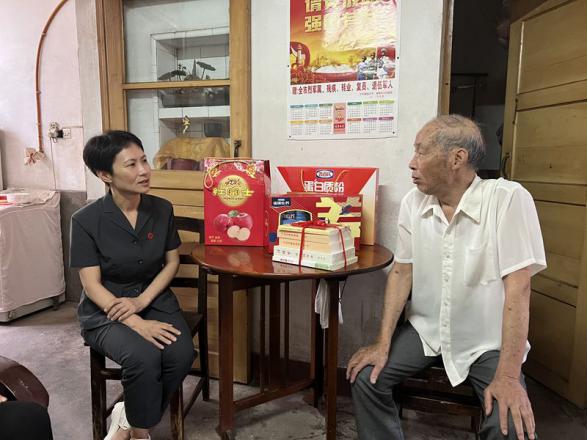 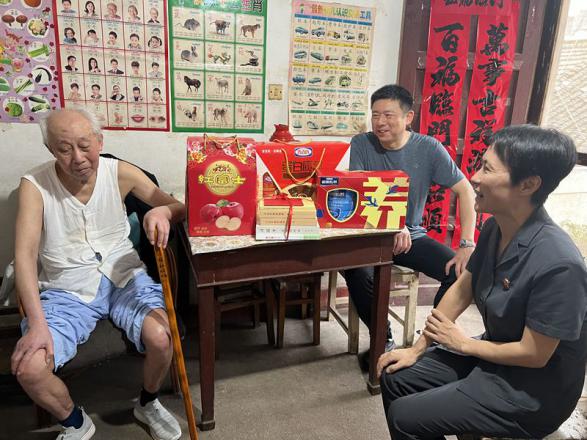 